American University of Central AsiaLiberal Arts and Sciences DepartmentSociology Concentration 2017/18 AY ChecklistStudent’s Name _____________________________________   ID # ________* Student can take course from the list provided by Registrar’s office (such as literature, history, arts, humanities, major courses)** Only 6 credits of foreign languages can be counted for Humanities requirement.Important Contacts:LAS Department Phone: +996 (312) 915000 + 487, 480Room: 415, 310 Email: las@auca.kgRegistrar Office Phone: +996 (312) 915000 + 401Room: 110 Email: registrar@auca.kgShared Service CenterPhone: +996 (312) 915019Room: 244Email: service@auca.kgAcademic Advising OfficePhone: +996 (312) 915000 + 417Room: 341Email: advising@auca.kgWriting and Academic Resources CenterPhone: +996 (312) 915000 + 490Room: 229Email: warc@auca.kgCounseling Services Write an email to set up a meeting with counselors: cs@auca.kgRecommended Order of StudyGeneral Education – 94 credits (102 credits limit of 100 level courses) Credit Yes NoGrade Notes FYS I: English language for Liberal Arts - 6 credits, Part of FYS I: Kyrgyz language - 2 credits,Part of FYS I: Russian language - 2 credits,Part of FYS I: Introduction to Philosophy - 2 credits12FYS II: English language for Liberal Arts -8 credits,Part of FYS II: Manas Studies- 2 creditsPart of FYS II: Introduction to Philosophy - 2 credits12Kyrgyz Language* (can count towards other requirement)6Russian Language* (can count towards other requirement)6Mathematics (6 credits may overlap with major requirements; examples: Quantitative Research Methods and Statistics)12History of Kyrgyzstan (to be completed second semester of sophomore year)4Natural Science (Concepts of Modern Sciences) 6Social Sciences (from outside the student’s major)/Second Year Seminar: Social Sciences12Humanities/Second Year Seminar: Humanities**12Arts (these may overlap General Education, Electives or Major requirements)/Second Year Seminar: Arts12Sports (any 4 courses during 4 years of study)0 400hoursTotal General Education:94LAS Core Courses – 24 credits Concepts of Modern Sciences6This course is also considered as 6 credits of Natural Science of Gen Ed requirement  World Literature 6This course is also  considered as 6 credits of  Humanitiesof GenEd requirementGlobalization and Social Sciences 6This course is also considered as 6 credits of Social Science of Gen EdrequirementConcepts of Modern Art6This course is also considered as 6 credits of Art of GenEdrequirementTotal LAS Core Courses24 Concentration Required Courses – 81 creditsIntroduction to Sociology6Classical Social Theory6Contemporary and Advanced Social theory6Identity and Differences6Sociology of Gender3Sociology of Deviance3SPSS6Sociology of Conflict3Sociology of Culture6Urban Sociology6One 300 or 400 level elective course6Research methods (Quantitative and Qualitative) 6Internship I and II6Senior Thesis Seminar I and II 12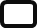 Total:81Elective Courses (from outside the student’s major)41In fact, 65 credits are available due to overlap of LAS core courses with GenEd courses.Total Number of Credits240240 credits must be earned to graduate First YearFirst YearFirst YearFirst YearSemester 1Credits Semester 2Credits First Year Seminar I12First Year Seminar II 12Intro to Sociology  I6Classical Social Theory6Concepts of Modern Sciences6World Literature 6Elective 6Elective 6Sport 0Sport0Total3030Second YearSecond YearSecond YearSecond YearSemester 3Credits Semester 4Credits Concepts of Modern Art6Globalization and Social Sciences 6Contemporary and Advanced Social theory6Kyrgyz language and literature6Sociology of Deviance3History and Geography of Kyrgyzstan6Sociology of Conflict3SPSS6Gen Edu course 6Sociology of Gender3Gen Edu course6Elective 6Sport0Sport 0Total3033Third YearThird YearThird YearThird YearSemester 5Credits Semester 6Credits Identity and Differences6Sociology of Culture6Gen Edu course 6Urban Sociology6Gen Edu course6Gen Edu course 6Research Methods6Gen Edu course6Elective6Elective6Total3030Forth YearForth YearForth YearForth YearSemester 7Credits Semester 8Credits Senior thesis seminar I 6Senior thesis seminar II 6Gen Edu course 6Gen Edu course 6Elective6Elective6Elective 6Elective 6Elective6Elective6Total3030